GEMİLERE SERVİS SAĞLAYICI KURULUŞLARIN YETKİLENDİRİLMESİ VE BELGELENDİRİLMESİNE DAİR YÖNETMELİK TASLAĞIBİRİNCİ BÖLÜMAmaç, Kapsam, Dayanak ve TanımlarAmaçMADDE 1 – (1) Bu yönetmeliğin amacı Türk ve yabancı bayraklı gemi ve su aracı üzerinde bulunup, ulusal mevzuat ile uluslararası sözleşmeler kapsamında periyodik test gerektiren yangınla mücadele sistemleri, can kurtarma araçları ile yükleme ve boşaltma düzeneklerine servis hizmeti verecek kuruluşların yetkilendirilmesi ve denetimlerine ilişkin usul ve esasları düzenlemektir.KapsamMADDE 2 – (1) Bu yönetmelik gemilerde bulunan yangınla mücadele sistemleri ve elemanları, can kurtarma araçları ile yükleme ve boşaltma ekipmanları için muayene ve test belgesi düzenleme yetkisi talebinde bulunan servis sağlayıcılar ile filo işletenlerini kapsamaktadır.DayanakMADDE 3 – (1) Bu Yönetmelik, 10/07/2018 tarihli ve 30474 sayılı Resmi Gazete’de yayımlanan 1 sayılı Cumhurbaşkanlığı Kararnamesi’nin 479 uncu maddesi, 618 Sayılı Limanlar Kanunun 2 inci ve 11 inci maddesi ile 26/9/2011 tarihli ve 655 sayılı Ulaştırma ve Altyapı Alanına İlişkin Bazı Düzenlemeler Hakkında Kanun Hükmünde Kararname hükümlerine dayanılarak hazırlanmıştır.	Tanımlar ve KısaltmalarMADDE 4 – (1) Bu Yönetmelikte geçen;Bakanlık: Ulaştırma ve Altyapı Bakanlığını,b) Can kurtarma aracı: Gemilerde denizde canlı kalmayı teminen kullanılan filika, can kurtarma botu, hizmet botu ve can salı ile bunların indirme ve serbest bırakma sistemlerini,c) CO2: Karbondioksidi,ç) Denetim uzmanı: İdare adına denetim ve belgelendirme işlemlerini yapacak; Liman Başkanı, Liman Başkan Yardımcısı, Denizcilik Sörvey Mühendisi, Denizcilik Uzmanı, Denizcilik Uzman Yardımcısı ve Mühendis ile üniversitelerin denizcilik ile ilgili 2 yıllık önlisans programlarından mezun  Bakanlık personelini,d) DİDGM- SSK (Servis Sağlayıcı Kuruluş): Periyodik test gerektiren yangınla mücadele sistemleri, can kurtarma araçları ile yükleme ve boşaltma ekipmanlarına servis hizmeti verilmesine yönelik e-denizcilik portalı içerisinde yer alan belgelendirme, vize ve işlemlerinin yürütüldüğü modülü,e) Filo işleteni: Şişirilebilir can salları hariç can kurtarma araçlarının yıllık testi için muayene ve test yetkisi düzenleme talebinde bulunan filosunda en az 5 adet yolcu gemisi veya 500 groston ve üzeri en az 5 Türk Bayraklı ticaret gemisi bulunduran firmayı,f) Gemi: Cinsi, tonilatosu ve kullanma amacı ne olursa olsun, denizde kürekten başka aletle yola çıkabilen her aracı,g) IMO: Uluslararası Denizcilik Örgütünü,ğ) İç sular: Tabii ve suni göllerle, baraj gölleri, dalyan ve nehirleri,h) İdare: Ulaştırma ve Altyapı Bakanlığını ,ı) İstasyon: Servis sağlayıcının periyodik test ve belgelendirme işlerini gerçekleştirdiği ve firma merkez ofisi olarak da kullanılabilen tesisi,i) Liman Başkanlığı: Ulaştırma ve Altyapı Bakanlığı Liman Başkanlıklarını,j)  Servis sağlayıcı: Ulusal mevzuat ve uluslararası sözleşmeler kapsamında periyodik test gerektiren yangınla mücadele sistemleri, can kurtarma araçları ile yükleme ve boşaltma ekipmanlarına servis hizmeti veren kuruluşları,k) Su aracı: Gemi dışında, suda yüzebilen ve tahsis edildiği gayeye uygun olarak kullanılan, her türlü araç ve yapıyı,l) Şube: Servis sağlayıcının periyodik test ve belgelendirme işlerini gerçekleştirdiği, istasyonu haricindeki tesis veya tesislerini,m) Periyodik test: Ulusal mevzuat, uluslararası sözleşmeler veya üreticisinin belirlediği zaman zarfında yangınla mücadele sistemleri, can kurtarma araçları ile yükleme ve boşaltma ekipmanlarına gerçekleştirilen testleri,n) Pencere aralığı: Yetkilendirme belgesi üzerinde yer alan ve belgenin vizesinin yapılabileceği tarihin öncesi ve sonrasındaki birer aylık zaman dilimini,o) Programdışı denetim: İdare veya Liman Başkanlığı tarafından gerçekleştirilen denetimleri,ö) TSE: Türk Standartları Enstitüsünü,p) Vize: Yetkilendirme belgesinin geçerliliğini sürdürmesi amacıyla pencere aralığında Liman Başkanlığı tarafından yapılan işlemi, r) Yangınla mücadele sistemleri: Gemiler ve su araçlarında meydana gelebilecek yangına müdahale kapsamında kullanılan taşınabilir veya sabit söndürme sistemleri ile yangına müdahale ve gemiden acil kaçış esnasında kullanılan solunum cihazlarını, s) Yetkilendirilmiş Kuruluş: Gemiler İçin Yetkilendirilmiş Kuruluşlar Yönetmeliği kapsamında Bakanlık tarafından yetkilendirilmiş klas kuruluşunu,ş) Yetkilendirme: Servis sağlayıcı veya filo işleteninin periyodik test gerektiren yangınla mücadele sistemleri, can kurtarma araçları ile yükleme ve boşaltma ekipmanlarına servis hizmeti verebilmesine yönelik Liman Başkanlığı tarafından gerçekleştirilen belgelendirmeyi,   t) Yükleme ve boşaltma ekipmanları: Gemilerin yükleme-boşaltma işlemlerini kendi imkânlarıyla yapmalarını sağlayan kreyn, vinç, yük asansörü gibi düzenekleri,	ifade eder.İKİNCİ BÖLÜMBaşvuru, Denetim, Yetkilendirme, Belgelendirme ve Vize İşlemleri Servis hizmeti verecek kuruluşların yetkilendirme başvurularıMADDE 5 – (1) Servis sağlayıcılar ilk yetkilendirme başvurularını ticaret sicil gazetesinde yer alan adrese en yakın Liman Başkanlığına yapar.(2)  Servis sağlayıcılar, yetki talebinde bulundukları konulara göre Ek-1A ve Ek-1B belirtilen evrak başvuru dilekçesi ile beraber Liman Başkanlığına sunarlar. Filo işleteni, yetkilendirme başvurusunu Ek-1C’de yer alan evrak ile Liman Başkanlığına sunar.(3) Başvuru esnasında sunulan evrak Türkçe olacaktır. Türkçe dışında bir dilde sunulan evrak yeminli tercüman bürosunda Türkçe’ye çevrilerek Liman Başkanlığı’na sunulur. (4) Liman Başkanlığı başvuru evrakını inceler ve eksiklik bulunması halinde bunu başvuru sahibine bildirir.(5) Liman Başkanlığı başvurular üzerindeki gerekli inceleme ve denetimleri 15 gün içerisinde yaparak sonuçlandırır.Servis hizmeti verecek kuruluşların yetkilendirme denetimiMADDE 6 – (1) Denetim uzmanı, başvuru evrağında eksiklik olmaması durumunda konularına göre Ek-2A, Ek-2B ve Ek-2C’de yer alan kontrol listelerini dikkate alarak servis sağlayıcının hizmet verdiği istasyonu mahallinde denetler. (2) Filo işleteni, yükleme ve boşaltma ekipmanları ve şişirilebilir olanlar haricindeki can kurtarma araçlarına yetkilendirme talebinde bulunan servis sağlayıcılar için tesis şartı aranmaz. Denetim uzmanının gerekli incelemelerini EK-1C’de yer alan  evrak üzerinden yapması yeterlidir.(3) Servis sağlayıcının şubesinin olması durumunda her bir şube ilgili kontrol listesi ile denetlenir. Yetkilendirme talebi bulunan kuruluş şubelerinin başvurunun yapıldığı Liman Başkanlığı idari sahasında olmaması durumunda, yetkilendirme yapacak Liman Başkanlığı, servis sağlayıcının diğer şubelerinin denetimi konusunda ilgili Liman Başkanlıklarından denetim yapılması hususunda talepte bulunur. Denetim talebinde bulunulan ilgili Liman Başkanlığı, denetimi 15 gün içerisinde gerçekleştirerek konusuna göre düzenlediği kontrol listesini yetkilendirme başvurusunun yapıldığı Liman Başkanlığına Bakanlığın elektronik yazışma sistemi üzerinden gönderir. Raporların aslı denetimin gerçekleştirildiği Liman Başkanlığında saklanır.    (4) Asgari kriterleri yerine getiren ve eksiklik tespit edilmeyen servis sağlayıcılara yetkilendirme yapılır. Eksiklik tespit edilen servis sağlayıcılara ise Liman Başkanlığınca eksikliklerin giderilmesine yönelik bilgilendirme yapılır. (5) Eksikliklerini gideren servis sağlayıcı tekrar denetlenir. Eksikliklerini gidermiş olduğunun tespiti halinde yetkilendirme yapılır.    (6) İdare veya Liman Başkanlığı ihbar, şikayet veya gerekli görülmesi durumunda yetkilendirme denetimine esas kontrolleri dilediği zamanda ayrıca yapabilir.(7) Aynı konuda belgelendirme süresi içerisinde farklı zamanlarda yapılacak yetkilendirme taleplerinde, Liman Başkanlığı tarafından talep sahibi servis sağlayıcıya yetkilendirme denetiminin yeniden yapılmasına gerek yoktur. Ancak servis sağlayıcının istasyonlarında Ek-2A, Ek-2B ve Ek-2C’de yer alan kontrol listelerinde yer alan bilgilerde herhangi bir değişiklik olması durumunda yetkilendirme denetimi Liman Başkanlığı tarafından yeniden yapılır.(8) Denetim uzmanı yapacağı denetimlerde IMO tarafından yayımlanan kurallar ve üretici firmanın servis sağlayıcısı için belirlediği asgari kriterleri de dikkate alır. Ancak bu kriterler İdare’nin belirlediği asgari kriterlerden az olması durumunda ise dikkate alınmaz.Servis hizmeti verecek kuruluşların yetkilendirilmesiMADDE 7 – (1) Evrak incelemesi ve istasyon ile şube denetlemesi neticesinde eksiklik bulunmayan ve servis istasyonu olarak hizmet verebileceği değerlendirilen servis sağlayıcılar, Liman Başkanlığı tarafından Ek-3’te yer alan yetki belgelerinden konusuna uygun olan belge düzenlenerek yetkilendirilir.  (2) Yetkilendirme talep edilen marka ve modellerine yönelik yapılır. Aynı konudaki farklı markalara tek bir başvuruda yetkilendirme yapılabilir.(3) Yetkilendirme süresi üç yıldır. Yetki süresi yetkilendirmenin uygun bulunduğu tarih itibari ile başlar. (4) Yetkilendirmesi uygun bulunan servis sağlayıcının belgelendirmeye esas bilgileri denetim uzmanınca e-Denizcilik portalı içerisinde yer alan DİDGM-SSK modülüne girilir.Servis hizmeti verecek kuruluşların belgelendirilmesiMADDE 8 – (1) Servis sağlayıcı olarak yetkilendirilecek kuruluşların belgelendirmesi, e-Denizcilik portalı içerisinde yer alan DİDGM-SSK modülü üzerinden yapılır. Elektronik olarak Denetim Uzmanı tarafından düzenlenecek yetkilendirme belgesi Liman Başkanı tarafından imzalanır ve talep sahibi servis sağlayıcıya imza karşılığı teslim edilir.(2) Konusuna göre düzenlenen yetkilendirme belgesi her marka için ayrı düzenlenir. Aynı markanın farklı model bilgileri yetkilendirme belgesi üzerinde yer alabilir. Bunun olabilmesi için talep sahibinin yapacağı yetkilendirme başvurusunda model bilgilerini belirtmesi gerekir.(3) Belgenin geçerliliği, vize işlemlerinin zamanında yapılması, servis sağlayıcının evrak, ekipman ve sağladığı gereklilikleri ve yetkisinin askıya alınmasına sebebiyet verecek bir durumun oluşmaması kaydı ile devam eder.(4) Yetkilendirmenin devam edebilmesi için yapılan denetimde tesisin sağlamış olduğu gereklilikleri ve nitelikleri sürdürmesi gerekmektedir.(5)  Yetkilendirme, yetki belgesinin pencere aralıklarında vize edilmesi şartıyla geçerlidir. Ancak vize tarihinin gecikmesine neden olan belgelerin bitim tarihinden sonra vize yapılana kadar geçen sürede test ve belgelendirme işlemi yapılamaz.Yetki belgesinin vizesiMADDE 9 – (1) Yetkilendirilen servis sağlayıcısı ve filo işleteni yetkisinin devamı için belge üzerinde yer alan pencere aralıklarında Liman Başkanlıklarına vize başvurusunda bulunur. Servis sağlayıcı ve filo işleteni vize talebi için herhangi bir Liman Başkanlığına başvuruda bulunabilir. (2) Yetkilendirilen servis sağlayıcısı ve filo işleteni vize başvurularında Ek-1A, Ek-1B veya Ek-1C’de belirtilen evrakı başvuru yapacağı Liman Başkanlığına sunar. (3) Başvuru, belge üzerinde yer alan tarihin pencere aralığında yapılır. Vize başvurusu yetki belgesi alınan konulara göre farklı dilekçelerle yapılır.(4) Liman Başkanlığı evrak üzerinden yapacağı değerlendirmede herhangi bir eksiklik bulmaması durumunda vize işlemini gerçekleştirir. Denetim uzmanı gerekli gördüğü taktirde vize yapılmadan önce servis istasyonunda veya şubelerinde inceleme yapabilir. İstasyonun veya şubelerin farklı Liman Başkanlıklarının idari sahasında olması durumunda ise ilgili Liman Başkanlığından denetim yapılması talep edilebilir. Bu durumda denetim gerçekleştiren Liman Başkanlığı denetim raporunu vize işleminin gerçekleştirileceği Liman Başkanlığına gönderir.(5) Vize talebini gerçekleştirecek Liman Başkanlığı, gerekli işlemleri 15 gün içerisinde tamamlar. Vize başvurusunun yapılması sonrasında ilgili kurum veya kuruluşlardan alınması gereken belgelerden kaynaklı yaşanabilecek gecikmelerden İdare veya Liman Başkanlığı sorumlu tutulamaz. İlgili kurum veya kuruluşlardan kaynaklı gecikmelerden dolayı vize işleminin pencere aralığında gerçekleştirilememesi ve vize başvurusunun pencere aralığında yapılamaması durumlarında yetki belgesi askıya alınır ve söz konusu firmaya ilgili belgenin temini için süre verilir.(6) Denetim uzmanı vize işlemini DİDGM- SSK modülü üzerinden gerçekleştirir. Vize yapılan yetki belgesine vize yeri ve tarihi bilgisi yazılarak hologram yapıştırılır. Vize için gerekli imza denetim uzmanı veya Liman Başkanı tarafından atılabilir.(7) Vize işlemini gerçekleştiren Liman Başkanlığı yetkilendirmenin yapıldığı Liman Başkanlığından farklı olması durumunda vize işlemini gerçekleştiren Liman Başkanlığı başvuru evrakının bir nüshasını Bakanlık elektronik yazışma sistemi üzerinden ilgili Liman Başkanlığına gönderir.ÜÇÜNCÜ BÖLÜMProgramdışı Denetim ve ÜcretlendirmeProgram dışı denetimMADDE 10 – (1) Liman Başkanlığı yetkilendirme yapmış olduğu servis sağlayıcıya veya filo işletenine içinde bulunulan yıl boyunca en az iki kez program dışı denetim yapar. (2) Program dışı denetimler servis sağlayıcının yetkilendirmesinin yapıldığı merkez istasyonunda ve ilgili şubesinde gerçekleştirilir. Gerekli görülmesi durumunda program dışı denetim gemi üzerinde deyapılabilir. Servis sağlayıcının şubelerinin diğer Liman Başkanlıkları idari sahasında yer alması durumunda ise şubenin bulunduğu Liman Başkanlığı program dışı denetim yapar. Bahse konu Liman Başkanlığı yapacağı denetim sonrasında düzenleyeceği raporu 5 iş günü içerisinde istasyonun bulunduğu Liman Başkanlığına Bakanlığın elektronik yazışma sistemi üzerinden gönderir. (3) Servis sağlayıcıların veya filo işleteninin yapmış oldukları hizmetlere ilişkin İdare veya Liman Başkanlığı tarafından herhangi bir ihbar, şikayet veya bildirim alınması durumunda da servis sağlayıcıya program dışı denetim yapılır.  (4) Denetim uzmanı, program dışı denetimlerini mümkün olabildiğince servis bildirimi aldığı zamana denk getirmeye çalışır. Denetim uzmanı içinde bulunulan yıl içerisindeki program dışı denetimin en az bir tanesini konusuna göre Ek-2A, Ek-2B ve Ek-2C yer alan kontrol listesini kullanarak ve profesyonel tecrübesini katarak gerçekleştirir.(5) Denetim uzmanı program dışı denetimi konusuna göre en az bir tanesini Ek-2A, Ek-2B ve Ek-2C’de yer alan kontrol listesini kullanarak servis bildirimi aldığı zamanda gerçekleştirir. (6) Program dışı denetimlerde eksiklik veya uygunsuzluklar tespit edilmesi halinde Liman Başkanlığı, Denetim Uzmanı’nın raporuna istinaden servis sağlayıcıya ve filo işletenine eksikliğini gidermesi için en fazla bir ay süre vererek bildirir.(7) Program dışı denetim sonucunda eksiklik veya uygunsuzluk bulunan servis sağlayıcı uygunsuzluğu gidermesi halinde bunu Liman Başkanlığına bildirir. Talebi alan Liman Başkanlığı 5 iş günü içerisinde eksikliğin giderilip giderilmediğine yönelik denetimini gerçekleştirir ve sonucunu servis sağlayıcıya bildirir. Eksikliklerin giderilmediğinin tespiti halinde yetki belgesi söz konusu eksikliklerinin giderilmesine kadar askıya alınır.ÜcretlendirmeMADDE 11 – (1) Servis sağlayıcı veya filo işleteni tarafından gerçekleştirilen aşağıdaki uygulamalar için Döner Sermaye Genelgesi kapsamında belirlenen ücret Bakanlık Döner Sermaye İşletme Müdürlüğü hesabına yatırılır.a)  Yetkilendirme işlemi,b) Vize işlemi,c) Denetim uzmanının gözetim amacıyla nezaret edeceği;1) Klassız Türk Bayraklı gemilerde bulunan can kurtarma araçları için üreticinin veya temsilcisinin bulunamadığı durumlarda, ülkemizde bu araç ve teçhizata yönelik yetkilendirilmiş firmalarca yapılan servis hizmetleri,2) Klassız Türk Bayraklı gemilerdeki yükleme boşaltma için kullanılan beş ton ve altındaki kaldırma kapasitesine sahip yükleme ve boşaltma ekipmanlarının testleri,3) Klassız Türk Bayraklı gemilerin can kurtarma araçları ile bunların indirme ve serbest bırakma donanımlarının beş yılda bir yapılan her bir testi,(2) Bu maddenin birinci fıkrasında belirtilen her işlem için ayrı ücretlendirme yapılır. Ancak aynı konuda içinde bulunulan yıl içerisinde birden fazla marka ve model için yapılan belgelendirme ve vize başvurularında tek bir ücret yatırılır. Ayrıca denetim uzmanının gözetim amacıyla nezaret edeceği işlerde de tek bir ücret yatırılır. (3) Servis sağlayıcı veya filo işleteni tarafından gerçekleştirilen uygulamalarda, belgenin zayii, adres ve unvan vb. değişikliği gibi durumlarda vize işlemi ücreti alınır.DÖRDÜNCÜ BÖLÜMGörev, Yetki ve Sorumluluklar Liman Başkanlığı görev ve sorumluluklarıMADDE 12 – (1) Belgelendirme ve vizeye yönelik yapılan başvuruların süresi içerisinde değerlendirir ve sonuçlandırır.b) Program dışı denetimleri planlayarak gerekli denetimlerin yapılması ile varsa eksikliğin servis sağlayıcıya bildirilmesi ve bu denetimlerde tespit edilen eksikliklerin giderildiğine yönelik gerekli kontrollerin yapar.c) Servis sağlayıcı veya filo işletenin yetkilendirilmesi ve belgelendirmesine yönelik gerekli arşivlemeyi yapar.ç) Yetkinin askıya alınması ile ilgili hususlarda İdare ile gerekli yazışmaları ivedilikle gerçekleştirir.d) Kişi, kurum veya kuruluşlardan yapılacak ihbar, şikayet veya bildirimler hakkında gerekli incelemeleri yapar.e) Denetim uzmanının görevini emniyetli bir şekilde icra etmesini sağlayacak kişisel koruma ekipmanları ile görev yerine intikali için gerekli lojistiği sağlarf) Bu Yönetmeliğin 6 ncı maddesinin dördüncü fıkrası ile 10 uncu maddesinin altıncı fıkrasında belirtilen bilgilendirmenin yapar.g) Bu Yönetmeliğin 13 üncü maddesinin dördüncü fıkrasında belirtilen onayın alındığını kontrol eder.Servis sağlayıcı ve filo işletenin sorumluluklarıMADDE 13 – (1) Yetkilendirilen servis sağlayıcı veya filo işleteni sadece yetkilendirildiği konularda ve konusunda eğitimli personeli ile test ve belgelendirme yapar. Yetkilendirilen servis sağlayıcı yetkilendirildiği konularda prosedür ve talimat hazırlar ve bunlara uygun olarak işlemlerini gerçekleştirir.(2) Gemi üzerinde gerçekleştirilecek servis işlemleri hariç olmak üzere yetkilendirilen servis sağlayıcı yapacağı servis işlemlerini istasyonu veya şubesi dışındaki bir alanda gerçekleştiremez. (3) Yetkilendirilen servis sağlayıcı veya filo işleteni, yapacakları testler ile Liman Başkanlığının nezaret edeceği gözetim işlemleri için gerekli bildirimleri yaparlar. (4) Servis sağlayıcı yetki aldığı konularda yabancı bayraklı gemilere hizmet vermek için üretici veya temsilcisinin bulunmadığı durumlarda, geminin Bayrak İdaresinin onayını alır.  (5) Bildirimler, yapılması planlanan hizmetin en geç 48 saat öncesinden DİDGM-SSK modülü üzerinden gerçekleştirilir. Bu süre zarfında bildirim yapılmaması durumunda servis sağlayıcının konu hakkındaki açıklaması Liman Başkanlığı tarafından değerlendirilir.(6) Liman Başkanlığı tarafından gerçekleştirilen yetkilendirme veya program dışı denetimlerin sonucunda tespit edilen eksikliklerin giderilmesini müteakip bu durum yazılı olarak servis sağlayıcı veya filo işleteni tarafından Liman Başkanlığına bildirilir. (7) Servis sağlayıcı yetkilendirmesine esas belgelerde,  istasyon ve şubelerinde Ek-2A, Ek-2B ve Ek-2C’de yer alan kontrol listelerinde yer alan bilgilerde herhangi bir değişiklik olması durumunda bu durumu yetkilendirmesinin yapıldığı Liman Başkanlığına 15 gün içerisinde bildirir.(8) Servis sağlayıcı, denetim uzmanının denetim veya gözetim faaliyetlerinin gerçekleştireceği mahallere gidemediği hallerde ilgili mahallere ulaşması için gerekli lojistik desteği sağlamakla yükümlüdür. (9) Bu yönetmelik kapsamında yetkilendirilen servis sağlayıcılar ve filo işletenleri yapmış oldukları hizmet neticesinde düzenledikleri rapor ve belgeleri beş yıl boyunca muhafaza etmekle ve gerektiğinde İdare veya Liman Başkanlığı’na sunmakla yükümlüdür.BEŞİNCİ BÖLÜMPeriyodik Test Yetkisi Konuları ve KriterleriPeriyodik test yetkisi konularıMADDE 14 – (1) Servis sağlayıcısı Liman Başkanlığı’ndan yetki aldığı;a) Gemilerde yangınla mücadele teçhizatı,b) Gemilerde bulunan şişirilebilir can salları, şişirilebilir kurtarma botu/hizmet botu, şişirilebilir can yelekleri,c) Gemilerde bulunan can kurtarma araçları, ve  yükleme ve boşaltma ekipmanları,konularında Türk Bayraklı gemiler ile Bayrak Devletinden gerekli iznin alınması koşuluyla yabancı bayraklı gemilere periyodik test ve belgelendirme yapabilir.(2) Filo işleteni Liman Başkanlığı’ndan yetki aldığı;a) Şişirilebilir can salları hariç can kurtarma araçları, veb) Gemilerde bulunan yükleme ve boşaltma ekipmanları,konularında filosunda bulunan gemiler için periyodik test ve belgelendirme yapabilir.Periyodik test yetkisi kriterleriMADDE 15 – (1) Yangınla mücadele teçhizatı konusunda yetkilendirilen servis sağlayıcıları aşağıda yer alan kriterler ölçüsünde hizmet verirler. a) Bu kapsamda test ve belgelendirme yapacak servis sağlayıcının, en az bir üretici ile arasında bakım ve dolum konularında yetkilendirmeye ilişkin sözleşmesi bulunur. Üretici firma tarafından servisi yapacak personele eğitim verilerek sonucunda eğitim belgesi düzenlenir. Üretici firma ayrıca TSE’den temin edilmiş ve geçerliliğini koruyan hizmet yeterlilik belgesine sahip olacaktır.b) Yangınla mücadele teçhizatı konusunda tek bir üreticinden servis, bakım ve dolumu konularında sözleşmesi olan servis sağlayıcı aynı ulusal veya uluslararası standartlarda imal edilmiş olması kaydı ile diğer üreticilerin yangınla mücadele teçhizatı konularındaki ürünlerine periyodik test ve belgelendirmesini yapabilecektir.c) CO2’li yangın söndürme cihazlarına bakım ve dolum hizmeti veren servis sağlayıcılar en az 2 ton kapasiteli CO2 tankına ait ilgili kuruluştan onaylı kapasite raporunu temin ederler. Bünyesinde CO2 tankı bulunmayan istasyonların, en az 5 ton kapasiteli CO2 tankına sahip ve TSE Yeterlilik Belgesine haiz bir firma ile tedarik sözleşmesine sahip olmaları yeterlidir. Bünyesinde CO2 tankı bulunmayan istasyonların yangınla mücadele teçhizatı konusunda yetkilendirilen servis sağlayıcıların yapacağı belgelendirme işlemlerinde belge içeriğinde dolum hizmeti alınan kuruluşun bilgisi de yer alacaktır.	d) Yangına müdahale ve gemiden acil kaçış esnasında kullanılan solunum cihazlarına periyodik test ve belgelendirme yapma konusunda yetkilendirilecek servis sağlayıcının bu cihazların imalatçısından yetkilendirme ve eğitim belgesine sahip olması gerekmektedir 	(2) Can kurtarma araçları konusunda yetkilendirilen servis sağlayıcıları veya filo işletenleri aşağıda yer alan kriterler ölçüsünde hizmet verirler. a) Bu kapsamda muayene ve test belgesi düzenleme yetkisi talebinde bulunacak servis sağlayıcı veya filo işleteni, servis hizmeti vereceği teçhizatın üreticisinden alınmış yetkilendirme ve eğitim belgesine sahip olacaktır. Yetkilendirme hususunun eğitim belgesi içeriğinde yer alması durumunda ayrıca yetkilendirme belgesi aranmaz. b) Bu kapsamda yetkilendirilen servis sağlayıcı sadece yetkilendirme belgesine sahip olduğu üreticinin can kurtarma teçhizatına servis hizmeti verebilir.c) Gemilerde kullanılan can kurtarma araçlarından mekanik sistemle çalışmayan indirme donanımları Denize Elverişlilik Belgesi denetimlerinde kontrol edilir. (3) Yetkilendirme yapılan filo işleteni yalnızca işleteni olduğu Türk Bayraklı gemilere test ve belgelendirme yapar. ALTINCI BÖLÜMYaptırımlar ve İdari Para CezalarıYetki belgesinin askıya alınmasıMADDE 16 – (1) Servis sağlayıcıya veya filo işletenine yapılan yetkilendirme,a) Gerekli test yapılmadan belgelendirme yapılması,b) Yetki dışındaki marka ve modeldeki teçhizata test yapılması ve/veya belge düzenlenmesi,c) Gerekli testin servis istasyonunda veya gemi üzerinde eğitim belgesi olmayan personel tarafından gerçekleştirilmesi,ç) Yetki belgesinin vizesi geçtiği halde belge düzenlenmesi,d) Yapılacak servis işlemlerine dair Liman Başkanlığına yapılması gereken bilgilendirmenin bir vize dönemi boyunca en az iki kere yapılmaması,e) Yetkilendirmeye esas belgelerde meydana gelen değişikliklerin 15 gün içerisinde Liman Başkanlığına bildirilmemesi,f) Liman Başkanlığı tarafından yapılan program dışı denetimlerde bulunan eksikliklerin belirtilen süre zarfında tamamlanmaması,g) 13 üncü maddenin 2 inci fıkrasına aykırı işlem yapılması,uygunsuzluklarından herhangi birinin tespit edilmesi durumunda uyarı yapılmaksızın Liman Başkanlığı tarafından askıya alınır.(2) Yetki belgesinin askıya alınması süresi 6 aydır. Yetkilendirme belgesinin askıya alınması bu durumun servis sağlayıcıya tebliğ edildiği tarih itibari ile başlar. Yetki belgesi askıya alınan servis sağlayıcının aynı konudaki diğer yetkileri de askıya alınır. Altı aylık zaman zarfında servis işlemi yapamayacak servis sağlayıcının DİDGM-SSK modülüne giriş yetkisi İdare tarafından Liman Başkanlığının konu hakkındaki tespit ve raporlarına binaen askıya alınır.(3) Yetkisi askıya alınan servis sağlayıcı, yetkilerinin askıya alındığını kendisine tebliğ edilmesinden en geç 15 gün içerisinde sahip olduğu yetki belgelerini belgenin düzenlendiği Liman Başkanlığına teslim eder. Belgeleri teslim alan Liman Başkanlığı askı sürecinin sonuna kadar bu belgeleri muhafaza eder. (4) İdare, DİDGM-SSK modülü üzerinden gerekli askıya alma işlemine ait veri girişini yapar.  (5) Yetkisi askıya alınan servis sağlayıcının bu Yönetmelik kapsamında düzenlemiş olduğu belgeler süresi dâhilinde geçerliliğini sürdürür. Ancak bu maddenin 1 numaralı fıkrasının a, b, c ve ç bendinde belirtilen şekilde düzenlenen belgeler geçersizdir. Yetkisi askıya alınan servis sağlayıcının belgelendirdiği ürünler denizde can, mal ve çevre emniyeti çerçevesinde tehlike arz ettiği değerlendirilmesi durumunda İdare bu belgeleri geçersiz kılabilir. Böyle bir durumun uygulanmasında doğacak zarar yetkisi askıya alınan servis sağlayıcıya aittir.Yetki belgesinin iptaliMADDE 17 – (1) Servis sağlayıcıya veya filo işletenine verilen yetkilendirme, yetkilendirilme süresi boyunca yetkinin iki kez askıya alınması durumunda iptal olur.(2) Yetki belgesi iptal edilen servis sağlayıcının veya filo işleteninin aynı konudaki bütün yetkileri iptal edilmiş olur. (3) Yetkinin iptal edilmesi işlemi, Liman Başkanlığı tespit ve raporlarına binaen İdare tarafından gerçekleştirilir. Yetkisi iptal edilen servis sağlayıcının veya filo işleteninin DİDGM-SSK modülüne giriş yetkisi de iptal edilir.(4) Yetkisi iptal edilen servis sağlayıcının veya filo işleteninin belgelendirdiği ürünler denizde can, mal ve çevre emniyeti çerçevesinde İdarenin kararı ile toplatılabilir veya kullanılması engellenebilir. Böyle bir durumda toplatma kararının uygulanmasında doğacak zarar ve masraflar yetkisi iptal edilen servis sağlayıcı veya filo işletenine aittir.(5) Yetkisi iptal edilen servis sağlayıcıya veya filo işletenine yetkilendirmesinin iptal edildiği tarih baz alınarak 1 yıl içerisinde bu Yönetmelik kapsamında yetkilendirme yapılmaz. (6) Yetkisi iptal edilen bir servis sağlayıcıya ve filo işletenine ait başvuru evrakı ile başka firma isimleri ile yapılabilecek yetkilendirme başvuruları Liman Başkanlığı tarafından dikkate alınmaz. İdari para cezaları ve uygulanması MADDE 18 – (1) Servis sağlayıcıya veya filo işletenine;		a) 16’ıncı maddenin birinci fıkrasına kapsamında yetkisinin askıya alınması durumunda 5.000 TL,		b) 17’ıncı maddenin birinci fıkrasına kapsamında yetkisinin iptal edilmesi durumunda 10.000 TL,		c) 19’inci maddenin 15 inci fıkrasında belirtildiği üzere tespiti yapılan kuruluşa veya kişiye 20.000 TL		ç) Liman Başkanlıklarına yapılan ihbar ve şikayetlerin değerlendirilmesi sonucunda bu ihbar ve şikayetlerin yersiz olduğu ve şikayet edilenin ticari itibarını sarsmak veya yürüttüğü faaliyetlerin aksaması gibi neticelere kasten sebebiyet verildiğinin tespit edilmesi durumunda ihbar veya şikayet eden kişi veya kuruluşa 5000 TL, idari para cezası uygulanır.(2) Bu Yönetmelikte belirtilen idari para cezaları, her takvim yılı başından geçerli olmak üzere o yıl için 4/1/1961 tarihli ve 213 sayılı Vergi Usul Kanunu uyarınca tespit ve ilan edilen yeniden değerleme oranında artırılarak uygulanır.(3) Bu Yönetmelik ile düzenlenen idari yaptırım kararları merkez teşkilatında İdarece, taşra teşkilatında Liman Başkanlıklarınca uygulanır.(4) Bu Yönetmelik ile düzenlenmiş idari para cezaları tahsil edilmeden ilgilisine vize ve yetkilendirme yapılmaz.(5) İdari yaptırımların uygulanmasına ilişkin diğer hususlarda 30/3/2005 tarihli ve 5326 sayılı Kabahatler Kanununda yer alan esaslar dikkate alınır.(6) Gemi ve su araçlarında bulunan can kurtarma araçlarının üretici plakalarının, üreticisinin tespit edilmesinin önlenmesi amacıyla söküldüğünün veya herhangi bir işlem yapıldığının anlaşıldığı durumlarda bu işlemi yapana 20.000 TL idari para cezası uygulanır. Servis sağlayıcının bu durumda ihmali olduğunun anlaşılması halinde servis sağlayıcıyı da aynı idari para cezası uygulanır ve yetkisi 6 ay askıya alınır.YEDİNCİ BÖLÜMÇeşitli ve Son HükümlerDiğer hükümler MADDE 19 – (1) Yetkilendirilen servis sağlayıcı bütün Liman Başkanlıklarının idari sahasında servis hizmeti verebilir.(2) İç sularda hizmet veren gemi ve su araçlarında kullanılan ve bu Yönetmelik kapsamında periyodik test ve belgelendirme gerektiren yangınla mücadele ekipmanına yönelik işlemler, yetkilendirilmiş servis sağlayıcılar tarafından gerçekleştirilecektir. Ancak iç sularda gemi ya da su aracının denetimini gerçekleştirecek ilgili Liman Başkanlığı’nın uygun görmesi halinde ve yetkilendirilmiş servis sağlayıcıların söz konusu hizmeti verememesi durumunda, bölgede kara tesislerine hizmet veren ve ilgili kamu kuruluşu tarafından yetkilendirilen kara firmaları servis hizmeti verilebilecektir. Bu durumda Liman Başkanlığına herhangi bir bildirim yapılmasına gerek yoktur. (3) Yetkisi iptal edilen servis sağlayıcı veya filo işleteninde görevli şirket yöneticilerinin başka kuruluş adı altında veya şirket adı değiştirerek yeniden yetkilendirme talep etmesi durumunda bu nevide talepte bulunan servis sağlayıcıya veya filo işletenine 1 yıl süre süre boyunca yetkilendirme denetimi ve belgelendirmesi yapılmaz. (4) İdare tarafından bu Yönetmelik kapsamında yapılacak yetkilendirme denetimi ve belgelendirmeleri ile yetkilendirilmiş servis sağlayıcı veya filo işleteni tarafından yapılacak periyodik test ve belgelendirme işlemlerinde, geminin sefer bölgesine göre uluslararası sözleşmeler ile ulusal mevzuat hükümleri de uygulanır.(5) Yurtdışında bulunan Türk Bayraklı gemilerin bu Yönetmelik kapsamındaki test ve belgelendirmeyi, geminin klası gözetiminde konu teçhizatın üreticisi veya temsilcisi tarafından gerçekleştirilir. Konu teçhizatın üreticisinin veya temsilcisinin bulunmaması durumunda ise bu araç ve teçhizata yönelik servis hizmeti geminin klası gözetiminde liman devleti tarafından bu işler için yetkilendirilmiş firmalarca yapılır. Yapılan test ve belgelendirme klas veya uluslararası kurallara uygun olacaktır.(6) Şişirilebilir can sallarının periyodik testleri on iki ayda bir yapılır. Kabotaj hattında çalışan gemilerde bulunan can sallarının periyodik testleri on yedi ayda bir yapılabilir.(7) Uluslararası sefer yapan gemilerdeki şişirilebilir can sallarına ait periyodik test geçerlilik tarihlerinin yurt dışında dolması durumunda söz konusu gemi işleteninden gelen talep doğrultusunda test sürelerinin 5 aya kadar uzatılmasına yönelik muafiyet verilebilir. Bu muafiyetin verilebilmesi, liman devleti sınırları içerisinde söz konusu şişirilebilir can sallarına test ve belgelendirme hizmeti verebilecek üretici veya temsilcisinin bulunmaması ve içerisinde yer alan malzemenin son kullanma tarihlerinin uygun olmaları koşuluna bağlıdır. Gemi işleteni bu neviden talebini Denize Elverişlilik Belgesi’nin düzenlendiği Liman Başkanlığına yapar.(8) MSC 1/Circ 1328'e uygun üretilen şişirilebilir can sallarının servis istasyonlarındaki testleri ilgili uluslararası kuralın gereklerine göre yapılır.9) Gemi ve su araçlarında bulunan yangın söndürme sistemleri ile can kurtarma araçlarına ilişkin periyodik testler, yetkili servis sağlayıcıları tarafından aşağıda belirtilen aralıklarda yapılır. Kondisyonu kötü gözüken tüplerin hidrostatik testleri denetim uzmanı, yetkilendirilmiş kuruluş uzmanı veya servis sağlayacağının kararıyla 10 yılı beklemeden yapılabilir. a) Taşınabilir yangın söndürücülerinin doluluk ve fonksiyonel testi iki yılda bir ve hidrostatik testi 10 yılda bir,b) Sabit CO2 yangın söndürme tüplerinin doluluk, sızıntı ve fonksiyonel testi 2 yılda bir kez, aynı sistemin hidrostatik testi 10 yılda bir,c) Kabotaj hattında çalışan gemi ve su araçlarında bulunan kurtarma botu ve hizmet botlarının bakımları 5 yılda bir.10) Can kurtarma araçları (şişirilebilir can salı hariç) periyodik testleri klaslı gemilerde geminin klası gözetiminde, klassız gemilerde ise Liman Başkanlıklarında görevli Denetim Uzmanı gözetiminde gerçekleştirilir. 	11)  Bu madde kapsamında yapılan yıllık periyodik testlerin geçerlilik süreleri geminin bir sonraki Yük/Yolcu Gemisi Emniyet Teçhizat Belgesi sörvey aralığı sonuna kadar geçerlidir.12) Türk bayraklı gemilerde bulunan can kurtarma araçları ile bunların indirme ve serbest bırakma düzeneklerinin üreticisinin veya temsilcisinin ülkemizde bulunmadığı durumlarda gerekli periyodik test ve belgelendirme işlemi Liman Başkanlıkları tarafından yetkilendirilmiş firmalarca yapılır.13) Gemilerin yükleme ve boşaltma için kullanan yükleme ve boşaltma ekipmanlarının  periyodik test ve belgelendirmeler;a) Kapasitesi beş ton ve altında olan klassız gemilerde denetim uzmanı gözetiminde yetkilendirilen servis sağlayıcılar,b) Kapasitesi beş tondan fazla olan klassız gemilerde TÜRKAK’tan akredite olmuş A tipi muayene kuruluşları,c) Klaslı gemilerde klası gözetiminde yetkilendirilmiş servis sağlayıcılar tarafından gerçekleştirilir.14) Bu yönetmelik kapsamında gemi üzerinde veya servis istasyonunda gerçekleştirilecek testler esnasında gerekli tedbir gemi üzerinde kaptanı ve servis istasyonunda iş sağlığı ve güvenliği konusunda sorumlu personel tarafından alınır.15) Herhangi bir konuda yetkilendirilmesi bulunmayan tüzel kuruluşların veya gerçek kişilerin bu Yönetmelik çerçevesinde periyodik test gerektiren yangınla mücadele sistemleri ile can kurtarma araçları ve yükleme ve boşaltma ekipmanlarına servis hizmeti verdiğinin İdare veya Liman Başkanlığınca tespit edilmesi durumunda servis hizmetini gerçekleştiren kuruluş veya kişiler hakkında İdare veya Liman Başkanlığı tarafından Cumhuriyet Başsavcılığına suç duyurusunda bulunulur. 16) Yangınla mücadele konusunda yeni nesil yangınla mücadele sistemlerinin gemi ve su araçlarında kullanılmasına yönelik talepler İdarece değerlendirilir.17) Yabancı bayraklı gemilerin Türkiye limanlarında yaptıracakları yangınla mücadele sistemleri test ve belgelendirme işlemleri klası veya Liman Başkanlığı tarafından yetkilendirilmiş servis sağlayıcılarca yapılır.GEÇİCİ MADDE 1 – (1) Bu Yönetmelik yürürlüğe girdiği tarihten önce yangınla mücadele sistemleri, can kurtarma araçları ile yükleme ve boşaltma için kullanılan yükleme ve boşaltma ekipmanlarının muayene ve test sertifikası düzenleme konularında yetkilendirilen servis sağlayıcılar ile filo işletenlerinin yetki belgeleri ilk vize tarihlerine kadar geçerlidir.(2) Bu yönetmelik çerçevesinde DİDGM-SSK uygulaması kullanımı devreye girene kadar belgelendirme ve bildirim hususlarında mevcut sistem kullanılmaya devam edilecektir.YürürlükMADDE 19 – (1) Bu Yönetmelik yayımı tarihinde yürürlüğe girer.YürütmeMADDE 20 – (1) Bu Yönetmelik hükümlerini Ulaştırma ve Altyapı Bakanı yürütür.Ek-1MUAYENE VE TEST SERTİFİKASI DÜZENLEME YETKİSİ TALEBİNDE BULUNAN SERVİS SAĞLAYICILARDAN BELGELENDİRME VE VİZE AŞAMALARINDA İSTENİLECEK BELGELER1-A) Yangınla Mücadele Teçhizatı Konusunda Yetkilendirme veya Vize Talebinde Bulunan Servis Sağlayıcıları*: https://www.ticaretsicil.gov.tr/**:  Evrakta değişiklik olması durumunda sunulacaktır.1-B) Can Kurtarma Araçları ile Yükleme ve Boşaltma Ekipmanları Yetkilendirme veya Vize Talebinde Bulunan Servis Sağlayıcıları *: https://www.ticaretsicil.gov.tr/***:  Evrakta değişiklik olması durumunda sunulacaktır.1-C) Can Kurtarma Araçları Yetkilendirme veya Vize Talebinde Bulunan Filo İşleteni *: https://www.ticaretsicil.gov.tr/**:  Evrakta değişiklik olması durumunda sunulacaktır. NOT: Belgelendirme ve vize aşamalarında talep edilen belgelerin orijinal nüshası görülmek kaydı ile örneği alınan belge “Aslı Gibidir” kaşesi basılarak denetim uzmanı tarafından imzalanacaktır.Ek-2MUAYENE VE TEST SERTİFİKASI DÜZENLEME YETKİSİ TALEBİNDE BULUNAN SERVİS SAĞLAYICILARA YAPILACAK BELGELENDİRME DENETİMLERİNDE KULLANILACAK KONTROL LİSTESİ2-A) Yangınla Mücadele Teçhizatı Konusunda Yetkilendirme Talebinde Bulunan Servis Sağlayıcılara Yönelik Kontrol Listesi2-B) Şişirilebilir Can Salı, Şişirilebilir Kurtarma Botu/Hizmet Botu ve Şişirilebilir Can Yeleği Konusunda Yetkilendirme Talebinde Bulunan Servis Sağlayıcılara Yönelik Kontrol Listesi2-C) Yükleme ve Boşaltma Ekipmanları ile Can Kurtarma Araçlarının İndirme Donanımları ve Serbest Bırakma Tertibatları Konusunda Yetkilendirme Talebinde Bulunan Servis Sağlayıcılara Yönelik Kontrol ListesiEK-3YANGIN SÖNDÜRME SİSTEMLERİ VE ELEMANLARI İÇİN MUAYENE VE TEST SERTİFİKASI DÜZENLEME YETKİ BELGESİ											Belge No / Certificate Number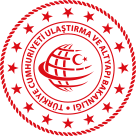 Ulaştırma ve Altyapı Bakanlığı(Ministry of Transport and Infrastructure)YANGIN SÖNDÜRME SİSTEMLERİ VE ELEMANLARI İÇİN MUAYENE VE TEST SERTİFİKASI DÜZENLEME YETKİ BELGESİAUTHORIZATION CERTIFICATE OF INSPECTION AND ISSUING TEST CERTIFICATE FOR FIRE EXTINGUISHER SYSTEMS AND ITS ELEMENTS(FİRMA İSMİ)(FİRMA Merkez / Şube ADRESİ)Yukarıda adı ve adresi belirtilen firma, aşağıda belirtilen yangın söndürme sistemleri ve elemanları için dolum, bakım, periyodik muayene, hidrostatik deneyleri (esneme ve sızdırmazlık) yapmaya ve test sertifikası düzenlemeye, vizelerinin yapılması kaydıyla yetkilidir.The service provider which is mentioned above is authorizated for filling, servicing, carring out periodical maintenance, performing hydrostatic tests (bending and tightness) and issuing test certificate for fire extinguisher systems and its elements specified as below in case endorsements are carried out.                                  ……… Liman Başkanlığı		                                   Harbour Master of ……...                                                                                                                                                                                     …/…/20… VİZE ONAYLARIENDORSEMENTSŞİŞİRİLEBİLİR CAN SALI, ŞİŞİRİLEBİLİR KURTARMA BOTU/HİZMET BOTU, ŞİŞİRİLEBİLİR CAN YELEĞİ MUAYENE VE TEST SERTİFİKASI DÜZENLEME YETKİ BELGESİ                                                                                                                                        Belge No / Certificate NumberUlaştırma ve Altyapı Bakanlığı(Ministry of Transport and Infrastructure)ŞİŞİRİLEBİLİR CAN SALI, ŞİŞİRİLEBİLİR KURTARMA BOTU/HİZMET BOTU, ŞİŞİRİLEBİLİR CAN YELEĞİ MUAYENE VE TEST SERTİFİKASI DÜZENLEME YETKİ BELGESİAUTHORIZATION CERTIFICATE OF INSPECTION AND ISSUING TEST CERTIFICATE FOR INFLATABLE LIFERAFT, INFLATABLE RESCUE BOAT/SERVICE BOAT, INFLATABLE LIFEJACKETS(FİRMA İSMİ)(FİRMA Merkez / Şube ADRESİ)Yukarıda adı ve adresi belirtilen firma, aşağıda üretici markası yazılı olan şişirilebilir can salları, şişirilebilir kurtarma botu ve şişirilebilir can yelekleri için muayene ve test sertifikası düzenlemeye, vizelerin yapılması kaydıyla yetkilidir.The service provider which is mentioned above is authorizated for maintenance and issuing test certificate for inflatable liferafts, inflatable rescue boat,inflatable lifejackets of the brand mark specified as below in case endorsements are carried out.……… Liman Başkanlığı			                                   Harbour Master of ……...                                                                                                                                                                                       …/…/20…VİZE ONAYLARIENDORSEMENTSCAN KURTARMA FİLİKALARI, KURTARMA BOTU/HİZMET BOTU MUAYENE VE TEST SERTİFİKASI DÜZENLEME YETKİ BELGESİ	                                                      Belge No / Certificate NumberUlaştırma ve Altyapı Bakanlığı(Ministry of Transport and Infrastructure)CAN KURTARMA FİLİKASI, KURTARMA BOTU/HİZMET BOTU MUAYENE VE TEST SERTİFİKASI DÜZENLEME YETKİ BELGESİAUTHORIZATION CERTIFICATE OF INSPECTION AND ISSUING TEST CERTIFICATE FOR LIFEBOAT, RESCUE BOAT/SERVICE BOAT (FİRMA İSMİ)(FİRMA Merkez / Şube ADRESİ)Yukarıda adı ve adresi belirtilen firma, aşağıda üretici markası yazılı olan filika, kurtarma botu ve hizmet botu için muayene ve test sertifikası düzenlemeye, vizelerinin yapılması kaydıyla yetkilidir.The service provider which is mentioned above is authorizated for maintenance and issuing test certificate for lifeboats, rescue boat, service boat of the brand mark specified as below in case endorsements are carried out.                                  ……… Liman Başkanlığı		                                   Harbour Master of ……...                                                                                                                                                                                     …/…/20…VİZE ONAYLARIENDORSEMENTSCAN KURTARMA ARAÇLARININ İNDİRME VE SERBEST BIRAKMA DÜZENEKLERİ İÇİN MUAYENE VE TEST SERTİFİKASI DÜZENLEME YETKİ BELGESİ											Belge No / Certificate NumberUlaştırma ve Altyapı Bakanlığı(Ministry of Transport and Infrastructure)CAN KURTARMA ARAÇLARININ İNDİRME VE SERBEST BIRAKMA DÜZENEKLERİ İÇİN MUAYENE VE TEST SERTİFİKASI DÜZENLEME YETKİ BELGESİ AUTHORIZATION CERTIFICATE OF INSPECTION AND ISSUING TEST CERTIFICATE FOR LIFE SAVING APPLIANCES LAUNCHING APPLIANCES AND ON-LOAD RELEASE GEAR (FİRMA İSMİ)(FİRMA Merkez / Şube ADRESİ)Yukarıda adı ve adresi belirtilen firma, aşağıda üretici markası yazılı olan can kurtarma araçlarının indirme ve serbest bırakma düzenekleri için muayene ve test sertifikası düzenlemeye, vizelerinin yapılması kaydıyla yetkilidir.The service provider which is mentioned above is authorizated for maintenance and issuing test certificate for life saving appliances’ launching appliances and on-load release gear of the brand mark specified as below in case endorsements are carried out.                                  ……… Liman Başkanlığı		                                   Harbour Master of ……...                                                                                                                                                                                     …/…/20…VİZE ONAYLARIENDORSEMENTSYÜKLEME VE BOŞALTMA EKİPMANLARININ İNDİRME VE SERBEST BIRAKMA DÜZENEKLERİ İÇİN MUAYENE VE TEST SERTİFİKASI DÜZENLEME YETKİ BELGESİ											Belge No / Certificate NumberUlaştırma ve Altyapı Bakanlığı(Ministry of Transport and Infrastructure)YÜKLEME VE BOŞALTMA EKİPMANLARININ İNDİRME VE SERBEST BIRAKMA DÜZENEKLERİ İÇİN MUAYENE VE TEST SERTİFİKASI DÜZENLEME YETKİ BELGESİ AUTHORIZATION CERTIFICATE OF INSPECTION AND ISSUING TEST CERTIFICATE FOR LOADING AND UNLOADING EQUIPMENTS LAUNCHING APPLIANCES AND ON-LOAD RELEASE GEAR (FİRMA İSMİ)(FİRMA Merkez / Şube ADRESİ)Yukarıda adı ve adresi belirtilen firma, aşağıda üretici markası yazılı olan can kurtarma araçlarının indirme ve serbest bırakma düzenekleri için muayene ve test sertifikası düzenlemeye, vizelerinin yapılması kaydıyla yetkilidir.The service provider which is mentioned above is authorizated for maintenance and issuing test certificate for life saving appliances’ launching appliances and on-load release gear of the brand mark specified as below in case endorsements are carried out.                                  ……… Liman Başkanlığı		                                   Harbour Master of ……...                                                                                                                                                                                     …/…/20…VİZE ONAYLARIENDORSEMENTSNoİstenilecek belgeAçıklamaTalep TürüTalep TürüNoİstenilecek belgeAçıklamaBelgelendirmeVize1DilekçeBelgenin orijinal nüshası getirilecektir.EvetEvet2Servis sağlayıcıya ait Ticaret Sicil Gazetesi örneğiOrijinal nüshası görülmek kaydı ile örneği yeterlidir. İlgili web * sitesinden kontrol edilecekİlgili web * sitesinden kontrol edilecek3İmza sirküleriOrijinal nüshası görülmek kaydı ile örneği yeterlidir.EvetHayır**4Yerleşim planıOrijinal nüshası görülmek kaydı ile örneği yeterlidir.EvetHayır**5İşyeri Açma ve Çalışma RuhsatıOrijinal nüshası görülmek kaydı ile örneği yeterlidir.EvetHayır**6Servis sağlayıcı tarafından servis sonucu düzenlenen sertifikanın boş bir örneğiBelgenin orijinal nüshası getirilecektir.EvetHayır** 7TSE Hizmet Yeterlilik Belgesi Orijinal nüshası görülmek kaydı ile örneği yeterlidir.EvetHayır**8Yangın tüpü üreticisi ile servis sağlayıcısı arasında yapılan sözleşme Orijinal nüshası görülmek kaydı ile örneği yeterlidir.EvetHayır **9Üretici firma tarafından servisi yapacak personele eğitim sonucu verilen eğitim belgesiOrijinal nüshası görülmek kaydı ile örneği yeterlidirEvetHayır **10Karbondioksitli yangın söndürme cihazlarına bakım ve dolum hizmeti verilmesi halinde en az 2 ton kapasiteli CO2 tankına ait kapasite raporu Orijinal nüshası görülmek kaydı ile örneği yeterlidirEvetHayır**11İstasyon bünyesinde CO2 tankı olmaması durumunda TSE Yeterlilik Belgesine haiz en az 5 ton CO2 tankına sahip bir firma ile yapılan tedarik sözleşmesiOrijinal nüshası görülmek kaydı ile örneği yeterlidirEvetHayır **12Yangına müdahale ve gemiden acil kaçış esnasında kullanılan solunum cihazlarına periyodik test ve belgelendirme konusunda yetkilendirilecek servis sağlayıcının bu cihazları üreten imalatçıdan yetkilendirme ve eğitim belgesiYeminli tercüman bürosunca  Türkçe diline çevrilmiş örneğiEvetHayır **13Döner sermaye hesabına yatırılan ücrete ait makbuz Makbuz getirilecektir.EvetEvetNoİstenilecek belgeAçıklamaTalep TürüTalep TürüNoİstenilecek belgeAçıklamaBelgelendirmeVize1DilekçeBelgenin orijinal nüshası getirilecektir.EvetEvet2Servis sağlayıcıya ait Ticaret Sicil Gazetesi örneğiOrijinal nüshası görülmek kaydı ile örneği yeterlidir. İlgili web * sitesinden kontrol edilecekİlgili web * sitesinden kontrol edilecek3İmza sirküleriOrijinal nüshası görülmek kaydı ile örneği yeterlidir.EvetHayır**4Yerleşim planıOrijinal nüshası görülmek kaydı ile örneği yeterlidir.EvetHayır**5İşyeri Açma ve Çalışma RuhsatıOrijinal nüshası görülmek kaydı ile örneği yeterlidir.EvetHayır**6Servis sağlayıcı tarafından servis sonucu düzenlenen sertifikanın boş bir örneğiBelgenin orijinal nüshası getirilecektir.EvetHayır**7Üretici firma tarafından servis yapacak olan firmaya verilen yetki sertifikasıYeminli tercüman bürosunca Türkçe diline çevrilmiş örneğiEvetHayır **8Üretici firma tarafından servisi yapacak personele eğitim sonucu verilen eğitim belgesiYeminli tercüman bürosunca Türkçe diline çevrilmiş örneğiEvetHayır**9Döner sermaye hesabına yatırılan ücrete ait makbuz Makbuz getirilecektir.EvetEvetNoİstenilecek belgeAçıklamaTalep TürüTalep TürüNoİstenilecek belgeAçıklamaBelgelendirmeVize1DilekçeBelgenin orijinal nüshası getirilecektir.EvetEvet2Filo işletenine ait Ticaret Sicil Gazetesi örneğiOrijinal nüshası görülmek kaydı ile örneği yeterlidir. İlgili web * sitesinden kontrol edilecekİlgili web*sitesinden kontrol edilecek3İmza sirküleriOrijinal nüshası görülmek kaydı ile örneği yeterlidir.EvetHayır**4Filosunda bulunan Türk Bayraklı gemilere ait gemi sicil tasdiknamesi veya işletme sözleşmesiOrijinal nüshası görülmek kaydı ile örneği yeterlidir.EvetHayır**5Filo işleteni tarafından servis sonucu düzenlenen sertifikanın boş bir örneğiBelgenin orijinal nüshası getirilecektir.EvetHayır**6Üretici firma tarafından servisi yapacak personele eğitim sonucu verilen eğitim belgesiYeminli tercüman bürosunca Türkçe diline çevrilmiş örneğiEvetHayır** 7Döner sermaye hesabına yatırılan ücrete ait makbuz Makbuz getirilecektir.EvetEvetFirma AdıFirma AdıFirma AdıAdres, Telefon, Faks, e-posta Adres, Telefon, Faks, e-posta Adres, Telefon, Faks, e-posta Servis Verilecek Yangın Söndürücü Tipi (kuru tozlu, CO2 gibi) Servis Verilecek Yangın Söndürücü Tipi (kuru tozlu, CO2 gibi) Servis Verilecek Yangın Söndürücü Tipi (kuru tozlu, CO2 gibi) NoGerekliliklerGerekliliklerGerekliliklerGerekliliklerGerekliliklerEvetHayır1Tesis en az 30 m² kapalı alana sahip mi? (01.07.2015 tarihinden sonra ilk defa yetki için başvuru yapan firmalar 15 m² si idari alan olmak üzere 70 m²  kapalı alana sahip olacaktır.)Tesis en az 30 m² kapalı alana sahip mi? (01.07.2015 tarihinden sonra ilk defa yetki için başvuru yapan firmalar 15 m² si idari alan olmak üzere 70 m²  kapalı alana sahip olacaktır.)Tesis en az 30 m² kapalı alana sahip mi? (01.07.2015 tarihinden sonra ilk defa yetki için başvuru yapan firmalar 15 m² si idari alan olmak üzere 70 m²  kapalı alana sahip olacaktır.)Tesis en az 30 m² kapalı alana sahip mi? (01.07.2015 tarihinden sonra ilk defa yetki için başvuru yapan firmalar 15 m² si idari alan olmak üzere 70 m²  kapalı alana sahip olacaktır.)Tesis en az 30 m² kapalı alana sahip mi? (01.07.2015 tarihinden sonra ilk defa yetki için başvuru yapan firmalar 15 m² si idari alan olmak üzere 70 m²  kapalı alana sahip olacaktır.)2Test, boya, dolum ve bakım yapacak üniteler mevcut mu?Test, boya, dolum ve bakım yapacak üniteler mevcut mu?Test, boya, dolum ve bakım yapacak üniteler mevcut mu?Test, boya, dolum ve bakım yapacak üniteler mevcut mu?Test, boya, dolum ve bakım yapacak üniteler mevcut mu?3Boya ve dolum üniteleri yeterli havalandırma imkanına sahip mi?Boya ve dolum üniteleri yeterli havalandırma imkanına sahip mi?Boya ve dolum üniteleri yeterli havalandırma imkanına sahip mi?Boya ve dolum üniteleri yeterli havalandırma imkanına sahip mi?Boya ve dolum üniteleri yeterli havalandırma imkanına sahip mi?4Hidrostatik test ünitesi ( TS EN standardına uygun test basıncı sağlayacak kapasitede, gerekli emniyet tedbirleri alınmış, su ve hava bağlantıları yapılmış) mevcut mu?Hidrostatik test ünitesi ( TS EN standardına uygun test basıncı sağlayacak kapasitede, gerekli emniyet tedbirleri alınmış, su ve hava bağlantıları yapılmış) mevcut mu?Hidrostatik test ünitesi ( TS EN standardına uygun test basıncı sağlayacak kapasitede, gerekli emniyet tedbirleri alınmış, su ve hava bağlantıları yapılmış) mevcut mu?Hidrostatik test ünitesi ( TS EN standardına uygun test basıncı sağlayacak kapasitede, gerekli emniyet tedbirleri alınmış, su ve hava bağlantıları yapılmış) mevcut mu?Hidrostatik test ünitesi ( TS EN standardına uygun test basıncı sağlayacak kapasitede, gerekli emniyet tedbirleri alınmış, su ve hava bağlantıları yapılmış) mevcut mu?5Tüplerin sızdırmazlık testleri uygun donanım ile yapılmakta mıdır?Tüplerin sızdırmazlık testleri uygun donanım ile yapılmakta mıdır?Tüplerin sızdırmazlık testleri uygun donanım ile yapılmakta mıdır?Tüplerin sızdırmazlık testleri uygun donanım ile yapılmakta mıdır?Tüplerin sızdırmazlık testleri uygun donanım ile yapılmakta mıdır?6Yeterli kapasitede vakumlu kuru toz dolum makinesi mevcut mu?Yeterli kapasitede vakumlu kuru toz dolum makinesi mevcut mu?Yeterli kapasitede vakumlu kuru toz dolum makinesi mevcut mu?Yeterli kapasitede vakumlu kuru toz dolum makinesi mevcut mu?Yeterli kapasitede vakumlu kuru toz dolum makinesi mevcut mu?7Kalınlığı en az 2 mm olan çelik sacdan yapılmış 65x65x40 cm ve 100x100x10 cm ebatlarında 2 adet yangın tavası mevcut mu?Kalınlığı en az 2 mm olan çelik sacdan yapılmış 65x65x40 cm ve 100x100x10 cm ebatlarında 2 adet yangın tavası mevcut mu?Kalınlığı en az 2 mm olan çelik sacdan yapılmış 65x65x40 cm ve 100x100x10 cm ebatlarında 2 adet yangın tavası mevcut mu?Kalınlığı en az 2 mm olan çelik sacdan yapılmış 65x65x40 cm ve 100x100x10 cm ebatlarında 2 adet yangın tavası mevcut mu?Kalınlığı en az 2 mm olan çelik sacdan yapılmış 65x65x40 cm ve 100x100x10 cm ebatlarında 2 adet yangın tavası mevcut mu?8Kullanım ömrü tamamlanmış standart dışı tüpler için imha aleti mevcut mu? Kullanım ömrü tamamlanmış standart dışı tüpler için imha aleti mevcut mu? Kullanım ömrü tamamlanmış standart dışı tüpler için imha aleti mevcut mu? Kullanım ömrü tamamlanmış standart dışı tüpler için imha aleti mevcut mu? Kullanım ömrü tamamlanmış standart dışı tüpler için imha aleti mevcut mu? 9Standardına uygun en az 40 litre kapasiteli ve regülatör bağlantılı 1 adet azot tüpü ile 1 adet 40 litrelik CO2 tüpü mevcut mu?Standardına uygun en az 40 litre kapasiteli ve regülatör bağlantılı 1 adet azot tüpü ile 1 adet 40 litrelik CO2 tüpü mevcut mu?Standardına uygun en az 40 litre kapasiteli ve regülatör bağlantılı 1 adet azot tüpü ile 1 adet 40 litrelik CO2 tüpü mevcut mu?Standardına uygun en az 40 litre kapasiteli ve regülatör bağlantılı 1 adet azot tüpü ile 1 adet 40 litrelik CO2 tüpü mevcut mu?Standardına uygun en az 40 litre kapasiteli ve regülatör bağlantılı 1 adet azot tüpü ile 1 adet 40 litrelik CO2 tüpü mevcut mu?10Doğruluk sınıfı asgari III olan ve dolumu yapılacak cihazları tartacak kapasitede en az bir adet terazi mevcut mu?Doğruluk sınıfı asgari III olan ve dolumu yapılacak cihazları tartacak kapasitede en az bir adet terazi mevcut mu?Doğruluk sınıfı asgari III olan ve dolumu yapılacak cihazları tartacak kapasitede en az bir adet terazi mevcut mu?Doğruluk sınıfı asgari III olan ve dolumu yapılacak cihazları tartacak kapasitede en az bir adet terazi mevcut mu?Doğruluk sınıfı asgari III olan ve dolumu yapılacak cihazları tartacak kapasitede en az bir adet terazi mevcut mu?11Valf sıkma tezgahı, valf sıkma anahtarı ve valf sızdırmazlık kontrol havuzu mevcut mu?Valf sıkma tezgahı, valf sıkma anahtarı ve valf sızdırmazlık kontrol havuzu mevcut mu?Valf sıkma tezgahı, valf sıkma anahtarı ve valf sızdırmazlık kontrol havuzu mevcut mu?Valf sıkma tezgahı, valf sıkma anahtarı ve valf sızdırmazlık kontrol havuzu mevcut mu?Valf sıkma tezgahı, valf sıkma anahtarı ve valf sızdırmazlık kontrol havuzu mevcut mu?12Çap kumpası veya pimetre, torkmetre, cihaz içerisini aydınlatma lambası, kurşun mühürleme presti, test tarihi ve servis sağlayıcı amblemi numaratörü, kütlesi 1 kg. tahta veya plastik tokmak, boyama kabini mevcut mu?Çap kumpası veya pimetre, torkmetre, cihaz içerisini aydınlatma lambası, kurşun mühürleme presti, test tarihi ve servis sağlayıcı amblemi numaratörü, kütlesi 1 kg. tahta veya plastik tokmak, boyama kabini mevcut mu?Çap kumpası veya pimetre, torkmetre, cihaz içerisini aydınlatma lambası, kurşun mühürleme presti, test tarihi ve servis sağlayıcı amblemi numaratörü, kütlesi 1 kg. tahta veya plastik tokmak, boyama kabini mevcut mu?Çap kumpası veya pimetre, torkmetre, cihaz içerisini aydınlatma lambası, kurşun mühürleme presti, test tarihi ve servis sağlayıcı amblemi numaratörü, kütlesi 1 kg. tahta veya plastik tokmak, boyama kabini mevcut mu?Çap kumpası veya pimetre, torkmetre, cihaz içerisini aydınlatma lambası, kurşun mühürleme presti, test tarihi ve servis sağlayıcı amblemi numaratörü, kütlesi 1 kg. tahta veya plastik tokmak, boyama kabini mevcut mu?13Servis hizmetlerinde kullanılmak üzere yeterli miktarda TSE veya ilgili ISO standartlarına uygun söndürme maddesi, hortum, tetik, askılık, manometre ve benzeri yedek parça stoku mevcut mu?Servis hizmetlerinde kullanılmak üzere yeterli miktarda TSE veya ilgili ISO standartlarına uygun söndürme maddesi, hortum, tetik, askılık, manometre ve benzeri yedek parça stoku mevcut mu?Servis hizmetlerinde kullanılmak üzere yeterli miktarda TSE veya ilgili ISO standartlarına uygun söndürme maddesi, hortum, tetik, askılık, manometre ve benzeri yedek parça stoku mevcut mu?Servis hizmetlerinde kullanılmak üzere yeterli miktarda TSE veya ilgili ISO standartlarına uygun söndürme maddesi, hortum, tetik, askılık, manometre ve benzeri yedek parça stoku mevcut mu?Servis hizmetlerinde kullanılmak üzere yeterli miktarda TSE veya ilgili ISO standartlarına uygun söndürme maddesi, hortum, tetik, askılık, manometre ve benzeri yedek parça stoku mevcut mu?14Yerleşim planına uygun mu?Yerleşim planına uygun mu?Yerleşim planına uygun mu?Yerleşim planına uygun mu?Yerleşim planına uygun mu?15Sabit CO2 sistemi kuracak veya servis verecek firma adına kalibrasyonu yapılmış sıvı seviye indikatörü mevcut mu?Sabit CO2 sistemi kuracak veya servis verecek firma adına kalibrasyonu yapılmış sıvı seviye indikatörü mevcut mu?Sabit CO2 sistemi kuracak veya servis verecek firma adına kalibrasyonu yapılmış sıvı seviye indikatörü mevcut mu?Sabit CO2 sistemi kuracak veya servis verecek firma adına kalibrasyonu yapılmış sıvı seviye indikatörü mevcut mu?Sabit CO2 sistemi kuracak veya servis verecek firma adına kalibrasyonu yapılmış sıvı seviye indikatörü mevcut mu?16Yangına müdahale ve gemiden acil kaçış esnasında kullanılan solunum cihazlarının periydik testleri için üreticisinin asgari düzeyde belirlediği kalitede ve miktarda parça stoğu mevcut mu?Yangına müdahale ve gemiden acil kaçış esnasında kullanılan solunum cihazlarının periydik testleri için üreticisinin asgari düzeyde belirlediği kalitede ve miktarda parça stoğu mevcut mu?Yangına müdahale ve gemiden acil kaçış esnasında kullanılan solunum cihazlarının periydik testleri için üreticisinin asgari düzeyde belirlediği kalitede ve miktarda parça stoğu mevcut mu?Yangına müdahale ve gemiden acil kaçış esnasında kullanılan solunum cihazlarının periydik testleri için üreticisinin asgari düzeyde belirlediği kalitede ve miktarda parça stoğu mevcut mu?Yangına müdahale ve gemiden acil kaçış esnasında kullanılan solunum cihazlarının periydik testleri için üreticisinin asgari düzeyde belirlediği kalitede ve miktarda parça stoğu mevcut mu?Notlar/Karar:Notlar/Karar:Notlar/Karar:Notlar/Karar:Notlar/Karar:Notlar/Karar:Notlar/Karar:Notlar/Karar:Denetim UzmanıDenetim UzmanıDenetim UzmanıDenetim UzmanıFirma YetkilisiFirma YetkilisiFirma YetkilisiFirma YetkilisiAdı, SoyadıAdı, SoyadıAdı, SoyadıGöreviGöreviGöreviTarihTarihTarihİmzaİmzaİmzaFirma AdıFirma AdıAdres, Telefon, Faks, e-posta Adres, Telefon, Faks, e-posta NoGerekliliklerGerekliliklerEvetHayır1İstasyon tamamıyla kapalı bir bina içerisinde mi?İstasyon tamamıyla kapalı bir bina içerisinde mi?2İstasyonun tavan yüksekliği  (4 metre) ve alan genişliği şişirilmiş durumdaki bir can kurtarma salının servisinin yapılması (azami 25 kişilik bir salın çevrilmesi) için uygun mu?İstasyonun tavan yüksekliği  (4 metre) ve alan genişliği şişirilmiş durumdaki bir can kurtarma salının servisinin yapılması (azami 25 kişilik bir salın çevrilmesi) için uygun mu?3İstasyon zemini yeteri derecede pürüzsüz ve temiz mi?İstasyon zemini yeteri derecede pürüzsüz ve temiz mi?4Servis alanı yeterince aydınlatılmakta (projektör ışığı ile aydınlatılmıştır) ve doğrudan güneş ışığı almamakta mı?Servis alanı yeterince aydınlatılmakta (projektör ışığı ile aydınlatılmıştır) ve doğrudan güneş ışığı almamakta mı?5İstasyonda ısı ve nemi kontrol edebilecek düzeyde yeterli klima teşkilatı mevcut mu?İstasyonda ısı ve nemi kontrol edebilecek düzeyde yeterli klima teşkilatı mevcut mu?6İstasyonda hava akımı olmayacak şekilde havalandırma sistemi mevcut mu?İstasyonda hava akımı olmayacak şekilde havalandırma sistemi mevcut mu?7Servis, tamir veya teslim için beklemekte olan can salları için, can salı konteynırları ve can salı yedek dolum tüpleri, yedek parça ve malzemeler ile idari amaçlar için bağımsız alan ve odalar mevcut mu?Servis, tamir veya teslim için beklemekte olan can salları için, can salı konteynırları ve can salı yedek dolum tüpleri, yedek parça ve malzemeler ile idari amaçlar için bağımsız alan ve odalar mevcut mu?8Pyroteknik malzemeler için gerekli tedbirler alınmış mı?Pyroteknik malzemeler için gerekli tedbirler alınmış mı?9Can sallarının depolanmaları esnasında üst üste can salı konmayacak şekilde yeterli raf sistemi mevcut mu?Can sallarının depolanmaları esnasında üst üste can salı konmayacak şekilde yeterli raf sistemi mevcut mu?10Bakımı yapılacak can sallarının yedek parça stoğu mevcut mu?Bakımı yapılacak can sallarının yedek parça stoğu mevcut mu?11Bakımı yapılacak can sallarının değiştirilen acil durum malzemelerinin üretici firma miyadları bir sonraki servis tarihine kadar geçerli mi?Bakımı yapılacak can sallarının değiştirilen acil durum malzemelerinin üretici firma miyadları bir sonraki servis tarihine kadar geçerli mi?12Termometre, barometre, manometre, yüksek basınç hortumu ve adaptörü, basınç geyci, dijital tartı, yedek CO2 sal şişirme tüpü ve gaz tüplerinin yeterli olduğunu anlamak için skala mevcut mu?Termometre, barometre, manometre, yüksek basınç hortumu ve adaptörü, basınç geyci, dijital tartı, yedek CO2 sal şişirme tüpü ve gaz tüplerinin yeterli olduğunu anlamak için skala mevcut mu?13Kompresör cihazında nem filtresi ve yağ filtresi bulunmakta mı?Kompresör cihazında nem filtresi ve yağ filtresi bulunmakta mı?14Can salı bakım işlerini yerine getirecek, üretici firmalarca eğitilmiş ve sertifikası bulunan teknisyen var mı?Can salı bakım işlerini yerine getirecek, üretici firmalarca eğitilmiş ve sertifikası bulunan teknisyen var mı?15Can salına monte edilmeden önce her bir gaz tüpünün düzgün doldurulmuş ve gaz sızdırmazlığına yönelik prosedür belirlenmiş mi?Can salına monte edilmeden önce her bir gaz tüpünün düzgün doldurulmuş ve gaz sızdırmazlığına yönelik prosedür belirlenmiş mi?16“Sigara İçilmez” uyarı levhası servis istasyonunda rahatlıkla görülebilecek uygun bir yere asılmış mı? “Sigara İçilmez” uyarı levhası servis istasyonunda rahatlıkla görülebilecek uygun bir yere asılmış mı? Karar:Karar:Karar:Karar:Karar:Firma AdıFirma AdıFirma AdıAdres, Telefon, Faks, e-postaAdres, Telefon, Faks, e-postaAdres, Telefon, Faks, e-postaFirma YetkilisiFirma YetkilisiFirma YetkilisiNoSağlaması Gereken ÖzelliklerSağlaması Gereken ÖzelliklerSağlaması Gereken ÖzelliklerSağlaması Gereken ÖzelliklerSağlaması Gereken ÖzelliklerSağlaması Gereken ÖzelliklerSağlaması Gereken ÖzelliklerSağlaması Gereken ÖzelliklerEvetHayır1Firma adresinde yerleşik olarak bir idari ofis, yeterli teknik donanım, servis ve bakım ekipmanları ile kapalı bir deposu mevcut mu?Firma adresinde yerleşik olarak bir idari ofis, yeterli teknik donanım, servis ve bakım ekipmanları ile kapalı bir deposu mevcut mu?Firma adresinde yerleşik olarak bir idari ofis, yeterli teknik donanım, servis ve bakım ekipmanları ile kapalı bir deposu mevcut mu?Firma adresinde yerleşik olarak bir idari ofis, yeterli teknik donanım, servis ve bakım ekipmanları ile kapalı bir deposu mevcut mu?Firma adresinde yerleşik olarak bir idari ofis, yeterli teknik donanım, servis ve bakım ekipmanları ile kapalı bir deposu mevcut mu?Firma adresinde yerleşik olarak bir idari ofis, yeterli teknik donanım, servis ve bakım ekipmanları ile kapalı bir deposu mevcut mu?Firma adresinde yerleşik olarak bir idari ofis, yeterli teknik donanım, servis ve bakım ekipmanları ile kapalı bir deposu mevcut mu?Firma adresinde yerleşik olarak bir idari ofis, yeterli teknik donanım, servis ve bakım ekipmanları ile kapalı bir deposu mevcut mu?2Her tip modeldeki filikalara/yük asansörü/kreyn/vince ait teknik bilgi ve dokümanlar firma ofisinde mevcut mu? Her tip modeldeki filikalara/yük asansörü/kreyn/vince ait teknik bilgi ve dokümanlar firma ofisinde mevcut mu? Her tip modeldeki filikalara/yük asansörü/kreyn/vince ait teknik bilgi ve dokümanlar firma ofisinde mevcut mu? Her tip modeldeki filikalara/yük asansörü/kreyn/vince ait teknik bilgi ve dokümanlar firma ofisinde mevcut mu? Her tip modeldeki filikalara/yük asansörü/kreyn/vince ait teknik bilgi ve dokümanlar firma ofisinde mevcut mu? Her tip modeldeki filikalara/yük asansörü/kreyn/vince ait teknik bilgi ve dokümanlar firma ofisinde mevcut mu? Her tip modeldeki filikalara/yük asansörü/kreyn/vince ait teknik bilgi ve dokümanlar firma ofisinde mevcut mu? Her tip modeldeki filikalara/yük asansörü/kreyn/vince ait teknik bilgi ve dokümanlar firma ofisinde mevcut mu? 3Her tip ve modeldeki indirme donanımlarına ve kancalar ait teknik bilgi ve dokümanlar firma ofisinde mevcut mu? (can kurtarma aracı indirme donanımı/yük asansörü/kreyn/vinç)Her tip ve modeldeki indirme donanımlarına ve kancalar ait teknik bilgi ve dokümanlar firma ofisinde mevcut mu? (can kurtarma aracı indirme donanımı/yük asansörü/kreyn/vinç)Her tip ve modeldeki indirme donanımlarına ve kancalar ait teknik bilgi ve dokümanlar firma ofisinde mevcut mu? (can kurtarma aracı indirme donanımı/yük asansörü/kreyn/vinç)Her tip ve modeldeki indirme donanımlarına ve kancalar ait teknik bilgi ve dokümanlar firma ofisinde mevcut mu? (can kurtarma aracı indirme donanımı/yük asansörü/kreyn/vinç)Her tip ve modeldeki indirme donanımlarına ve kancalar ait teknik bilgi ve dokümanlar firma ofisinde mevcut mu? (can kurtarma aracı indirme donanımı/yük asansörü/kreyn/vinç)Her tip ve modeldeki indirme donanımlarına ve kancalar ait teknik bilgi ve dokümanlar firma ofisinde mevcut mu? (can kurtarma aracı indirme donanımı/yük asansörü/kreyn/vinç)Her tip ve modeldeki indirme donanımlarına ve kancalar ait teknik bilgi ve dokümanlar firma ofisinde mevcut mu? (can kurtarma aracı indirme donanımı/yük asansörü/kreyn/vinç)Her tip ve modeldeki indirme donanımlarına ve kancalar ait teknik bilgi ve dokümanlar firma ofisinde mevcut mu? (can kurtarma aracı indirme donanımı/yük asansörü/kreyn/vinç)4Servis ve bakım sırasında yapılacak kontrollere ilişkin prosedürler ve prosedürlere ilişkin kontrol listeleri mevcut mu?Servis ve bakım sırasında yapılacak kontrollere ilişkin prosedürler ve prosedürlere ilişkin kontrol listeleri mevcut mu?Servis ve bakım sırasında yapılacak kontrollere ilişkin prosedürler ve prosedürlere ilişkin kontrol listeleri mevcut mu?Servis ve bakım sırasında yapılacak kontrollere ilişkin prosedürler ve prosedürlere ilişkin kontrol listeleri mevcut mu?Servis ve bakım sırasında yapılacak kontrollere ilişkin prosedürler ve prosedürlere ilişkin kontrol listeleri mevcut mu?Servis ve bakım sırasında yapılacak kontrollere ilişkin prosedürler ve prosedürlere ilişkin kontrol listeleri mevcut mu?Servis ve bakım sırasında yapılacak kontrollere ilişkin prosedürler ve prosedürlere ilişkin kontrol listeleri mevcut mu?Servis ve bakım sırasında yapılacak kontrollere ilişkin prosedürler ve prosedürlere ilişkin kontrol listeleri mevcut mu?5Servis ve bakım sonrası hazırlanacak raporların/belgelerin örnekleri mevcut mu?Servis ve bakım sonrası hazırlanacak raporların/belgelerin örnekleri mevcut mu?Servis ve bakım sonrası hazırlanacak raporların/belgelerin örnekleri mevcut mu?Servis ve bakım sonrası hazırlanacak raporların/belgelerin örnekleri mevcut mu?Servis ve bakım sonrası hazırlanacak raporların/belgelerin örnekleri mevcut mu?Servis ve bakım sonrası hazırlanacak raporların/belgelerin örnekleri mevcut mu?Servis ve bakım sonrası hazırlanacak raporların/belgelerin örnekleri mevcut mu?Servis ve bakım sonrası hazırlanacak raporların/belgelerin örnekleri mevcut mu?6Servis ve bakım sonrası gemiye bırakılmak üzere her tip indirme donanımı/yük asansörü/kreyn/vinç için hazırlanmış bir bakım tutum manueli mevcut mu?Servis ve bakım sonrası gemiye bırakılmak üzere her tip indirme donanımı/yük asansörü/kreyn/vinç için hazırlanmış bir bakım tutum manueli mevcut mu?Servis ve bakım sonrası gemiye bırakılmak üzere her tip indirme donanımı/yük asansörü/kreyn/vinç için hazırlanmış bir bakım tutum manueli mevcut mu?Servis ve bakım sonrası gemiye bırakılmak üzere her tip indirme donanımı/yük asansörü/kreyn/vinç için hazırlanmış bir bakım tutum manueli mevcut mu?Servis ve bakım sonrası gemiye bırakılmak üzere her tip indirme donanımı/yük asansörü/kreyn/vinç için hazırlanmış bir bakım tutum manueli mevcut mu?Servis ve bakım sonrası gemiye bırakılmak üzere her tip indirme donanımı/yük asansörü/kreyn/vinç için hazırlanmış bir bakım tutum manueli mevcut mu?Servis ve bakım sonrası gemiye bırakılmak üzere her tip indirme donanımı/yük asansörü/kreyn/vinç için hazırlanmış bir bakım tutum manueli mevcut mu?Servis ve bakım sonrası gemiye bırakılmak üzere her tip indirme donanımı/yük asansörü/kreyn/vinç için hazırlanmış bir bakım tutum manueli mevcut mu?7Yükte serbest bırakma tertibatının ( on load release) testi ve kontrolü için uygun ekipman ve teknisyen mevcut mu?Yükte serbest bırakma tertibatının ( on load release) testi ve kontrolü için uygun ekipman ve teknisyen mevcut mu?Yükte serbest bırakma tertibatının ( on load release) testi ve kontrolü için uygun ekipman ve teknisyen mevcut mu?Yükte serbest bırakma tertibatının ( on load release) testi ve kontrolü için uygun ekipman ve teknisyen mevcut mu?Yükte serbest bırakma tertibatının ( on load release) testi ve kontrolü için uygun ekipman ve teknisyen mevcut mu?Yükte serbest bırakma tertibatının ( on load release) testi ve kontrolü için uygun ekipman ve teknisyen mevcut mu?Yükte serbest bırakma tertibatının ( on load release) testi ve kontrolü için uygun ekipman ve teknisyen mevcut mu?Yükte serbest bırakma tertibatının ( on load release) testi ve kontrolü için uygun ekipman ve teknisyen mevcut mu?85 yıllık dinamik testlerde kullanılmak üzere yeterli sayıda sertifikalı ağırlık ekipmanı  ve kalibrasyonu yapılmış dinamometre mevcut mu?5 yıllık dinamik testlerde kullanılmak üzere yeterli sayıda sertifikalı ağırlık ekipmanı  ve kalibrasyonu yapılmış dinamometre mevcut mu?5 yıllık dinamik testlerde kullanılmak üzere yeterli sayıda sertifikalı ağırlık ekipmanı  ve kalibrasyonu yapılmış dinamometre mevcut mu?5 yıllık dinamik testlerde kullanılmak üzere yeterli sayıda sertifikalı ağırlık ekipmanı  ve kalibrasyonu yapılmış dinamometre mevcut mu?5 yıllık dinamik testlerde kullanılmak üzere yeterli sayıda sertifikalı ağırlık ekipmanı  ve kalibrasyonu yapılmış dinamometre mevcut mu?5 yıllık dinamik testlerde kullanılmak üzere yeterli sayıda sertifikalı ağırlık ekipmanı  ve kalibrasyonu yapılmış dinamometre mevcut mu?5 yıllık dinamik testlerde kullanılmak üzere yeterli sayıda sertifikalı ağırlık ekipmanı  ve kalibrasyonu yapılmış dinamometre mevcut mu?5 yıllık dinamik testlerde kullanılmak üzere yeterli sayıda sertifikalı ağırlık ekipmanı  ve kalibrasyonu yapılmış dinamometre mevcut mu?9Ağırlık ekipmanları şayet su balonları ise bunlar ile birlikte kullanılan valflerin sayaçları kalibre edilmiş mi?Ağırlık ekipmanları şayet su balonları ise bunlar ile birlikte kullanılan valflerin sayaçları kalibre edilmiş mi?Ağırlık ekipmanları şayet su balonları ise bunlar ile birlikte kullanılan valflerin sayaçları kalibre edilmiş mi?Ağırlık ekipmanları şayet su balonları ise bunlar ile birlikte kullanılan valflerin sayaçları kalibre edilmiş mi?Ağırlık ekipmanları şayet su balonları ise bunlar ile birlikte kullanılan valflerin sayaçları kalibre edilmiş mi?Ağırlık ekipmanları şayet su balonları ise bunlar ile birlikte kullanılan valflerin sayaçları kalibre edilmiş mi?Ağırlık ekipmanları şayet su balonları ise bunlar ile birlikte kullanılan valflerin sayaçları kalibre edilmiş mi?Ağırlık ekipmanları şayet su balonları ise bunlar ile birlikte kullanılan valflerin sayaçları kalibre edilmiş mi?10Tüm servis ve bakım ekipmanları temiz ve düzenli bir ortamda muhafaza edilmekte ve iyi durumda bulunmakta mı?Tüm servis ve bakım ekipmanları temiz ve düzenli bir ortamda muhafaza edilmekte ve iyi durumda bulunmakta mı?Tüm servis ve bakım ekipmanları temiz ve düzenli bir ortamda muhafaza edilmekte ve iyi durumda bulunmakta mı?Tüm servis ve bakım ekipmanları temiz ve düzenli bir ortamda muhafaza edilmekte ve iyi durumda bulunmakta mı?Tüm servis ve bakım ekipmanları temiz ve düzenli bir ortamda muhafaza edilmekte ve iyi durumda bulunmakta mı?Tüm servis ve bakım ekipmanları temiz ve düzenli bir ortamda muhafaza edilmekte ve iyi durumda bulunmakta mı?Tüm servis ve bakım ekipmanları temiz ve düzenli bir ortamda muhafaza edilmekte ve iyi durumda bulunmakta mı?Tüm servis ve bakım ekipmanları temiz ve düzenli bir ortamda muhafaza edilmekte ve iyi durumda bulunmakta mı?Karar:Karar:Karar:Karar:Karar:Karar:Karar:Karar:Karar:Karar:Karar:Denetim UzmanıDenetim UzmanıDenetim UzmanıDenetim UzmanıFirma YetkilisiFirma YetkilisiFirma YetkilisiFirma YetkilisiFirma YetkilisiFirma YetkilisiFirma YetkilisiAdı, SoyadıAdı, SoyadıAdı, SoyadıAdı, SoyadıGöreviGöreviGöreviGöreviTarihTarihTarihTarihİmzaİmzaİmzaİmzaNr.Tipler / TypesTipler / TypesTipler / TypesTipler / Types123Düzenleme Tarihi / Date of IssuanceDüzenleme Tarihi / Date of IssuanceGeçerlilik Tarihi / Date of ValidityAdı Soyadı/Name and SurnameTarih/Dateİmza/SignatureHologram/Sticker1. Vize / 1st  Endorsement2. Vize / 2nd Endorsement3. Vize / 3rd Endorsement  4. Vize / 4th Endorsement  5. Vize / 5th EndorsementNr.Şişirilebilir Can Salı /MarkaInflatable Liferaft/Brand NameŞişirilebilir Kurtarma Botu-Hizmet Botu/MarkaInflatable Rescue Boat-Service Boat/Brand NameŞişirilebilir Kurtarma Botu-Hizmet Botu/MarkaInflatable Rescue Boat-Service Boat/Brand NameŞişirilebilir Can Yeleği/MarkaInflatable Lifejacket/Brand NameŞişirilebilir Can Yeleği/MarkaInflatable Lifejacket/Brand Name12Düzenleme Tarihi / Date of IssuanceDüzenleme Tarihi / Date of IssuanceGeçerlilik Tarihi / Date of ValidityGeçerlilik Tarihi / Date of ValidityAdı Soyadı/Name and SurnameTarih/Dateİmza/SignatureHologram/Sticker1. Vize / 1st  Endorsement2. Vize / 2nd Endorsement3. Vize / 3rd Endorsement  4. Vize / 4th Endorsement  5. Vize / 5th EndorsementNr.Can Kurtarma Filikası /MarkaLifeboat/Brand NameKurtarma Botu/MarkaRescue Boat/Brand NameKurtarma Botu/MarkaRescue Boat/Brand NameHizmet Botu/MarkaService Boat/Brand NameHizmet Botu/MarkaService Boat/Brand Name12Düzenleme Tarihi / Date of IssuanceDüzenleme Tarihi / Date of IssuanceGeçerlilik Tarihi / Date of ValidityGeçerlilik Tarihi / Date of ValidityAdı Soyadı/Name and SurnameTarih/Dateİmza/SignatureHologram/Sticker1. Vize / 1st  Endorsement2. Vize / 2nd Endorsement3. Vize / 3rd Endorsement  4. Vize / 4th Endorsement  5. Vize / 5th EndorsementNr.Can Kurtarma Filikası/İndirme donanımı MarkasıLifeboat Launching Appliance /Brand NameCan Salı/ İndirme donanımı Markası Liferaft Launching Appliance /Brand NameCan Salı/ İndirme donanımı Markası Liferaft Launching Appliance /Brand NameKurtarma Botu/ İndirme donanımı MarkasıRescue Boat Launching Appliance /Brand NameHizmet Botu/ İndirme donanımı MarkasıService Boat Launching Appliance /Brand NameHizmet Botu/ İndirme donanımı MarkasıService Boat Launching Appliance /Brand Name12Düzenleme Tarihi / Date of IssuanceDüzenleme Tarihi / Date of IssuanceDüzenleme Tarihi / Date of IssuanceGeçerlilik Tarihi / Date of ValidityGeçerlilik Tarihi / Date of ValidityAdı Soyadı/Name and SurnameTarih/Dateİmza/SignatureHologram/Sticker1. Vize / 1st  Endorsement2. Vize / 2nd Endorsement3. Vize / 3rd Endorsement  4. Vize / 4th Endorsement  5. Vize / 5th EndorsementNr.Kreyn,Vinç MarkasıCrane, Winch/Brand NameKreyn,Vinç MarkasıCrane, Winch/Brand NameYük Asansörü MarkasıCargo Loading Elevator/Brand NameYük Asansörü MarkasıCargo Loading Elevator/Brand Name12Düzenleme Tarihi / Date of IssuanceDüzenleme Tarihi / Date of IssuanceGeçerlilik Tarihi / Date of ValidityAdı Soyadı/Name and SurnameTarih/Dateİmza/SignatureHologram/Sticker1. Vize / 1st  Endorsement2. Vize / 2nd Endorsement3. Vize / 3rd Endorsement  4. Vize / 4th Endorsement  5. Vize / 5th Endorsement